Уважаемые выпускники!ГАУЗ «ГКБ № 11 г. Челябинск», ул. Дзержинского 17а, рада видеть ВАС в рядах своих сотрудников:Повышение квалификации, профессиональная переподготовка за счет работодателя. Дополнительно молодые специалисты получают материальную поддержку от работодателя в течение 1 года в размере 3000 р. ежемесячно.Возможность профессионального роста и развития, участие в проектах, командировки на учебу в Москву и Санкт-Петербург. Не имеющим собственного жилья в г. Челябинске, возможность получения служебной квартиры. Возможность подработки: участие в периодических осмотрах сотрудников промышленных предприятий - до 50 000 р в месяц дополнительно. Также дополнительные выплаты за участие в диспансеризации взрослого населения от 1 до 15 000р в месяц.Обращаться: Главная медицинская сестра Бокова Наталья Владимировна – тел: 8-967-860-77-94Министерство здравоохранения Челябинской областиГосударственное автономное учреждение здравоохранения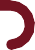 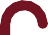 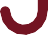 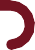 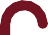 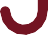 «Городская клиническая больница № 11 г. Челябинск»(ГАУЗ «ГКБ № 11 г. Челябинск»)(454129 г. Челябинск, ул., Дзержинского 17-а,e-mail: info@11-gkb.ru   сайт: 11-gkb.ruОткрытые вакансииОткрытые вакансииОткрытые вакансииОткрытые вакансииОткрытые вакансииВакансииКоличество ставокЗаработная платаСоциальные гарантииТребование к образованию соискателюПоликлиникаПоликлиникаПоликлиникаПоликлиникаПоликлиникаМедицинская сестра участковая8от 37 000СогласноТК РФСреднее профессиональное, действующая аккредитацияМедицинская сестра стоматологического отделения3от 35 000СогласноТК РФСреднее профессиональное, действующая аккредитацияМедицинская сестра офтальмологического кабинета1от 30 000СогласноТК РФСреднее профессиональное, действующая аккредитацияМедицинская сестра функциональной диагностики2от 35 000СогласноТК РФСреднее профессиональное, действующая аккредитацияМедицинская сестра женской консультации2от 37 000СогласноТК РФСреднее профессиональное, действующая аккредитацияАкушерка3от 37 000СогласноТК РФСреднее профессиональное, действующая аккредитацияСтационарСтационарСтационарСтационарСтационарМедицинская сестра пульмонологического отделения4от 40 000СогласноТК РФСреднее профессиональное, действующая аккредитацияМедицинская сестра неврологического отделения4от 40 000СогласноТК РФСреднее профессиональное, действующая аккредитацияМедицинская сестра офтальмологического отделения4от 40 000СогласноТК РФСреднее профессиональное, действующая аккредитацияМедицинская сестра отделения реанимации и интенсивной терапии4от 40 000СогласноТК РФСреднее профессиональное, действующая аккредитацияМедицинская сестра гериатрического отделения2от 40 000СогласноТК РФСреднее профессиональное, действующая аккредитация